PRESSEINFORMATIONNovember 2021Panasonic veröffentlicht Firmware-Update 
für HDMI2.1-FeaturesVoller Support für VRR und HFR in 4K-Auflösung – Dolby Vision VRR wird ebenfalls unterstütztRotkreuz, November 2021 – Panasonic veröffentlicht heute ein Firmware-Update, das die 4K2K-Auflösung sowohl für die variable Bildwiederholrate (VRR) als auch für HFR (120 Hz Support) unterstützt und deshalb vor allem Gamern zugutekommen wird. Dieselbe neue Firmware unterstützt auch Dolby Vision VRR bis zu 60 Hz. Als Ergebnis liefern die Fernseher ein unglaubliches HDMI2.1-Spielerlebnis in Verbindung mit der gewohnten Bildqualität und Genauigkeit von Panasonic.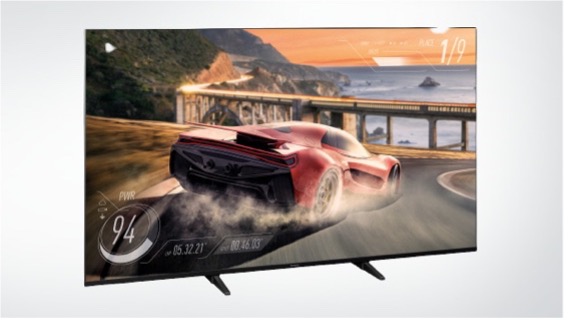 Das Update fügt die neue Option "4K120Hz Bypass Mode" in das Bildeinstellungsmenü ein. Durch Auswählen dieser Option wird auch 4K2K VRR unter Umgehung verschiedener Bildverarbeitungsprozesse aktiviert ähnlich dem Pure Direct-Modus von Panasonic.Das neue Firmware-Update gilt für alle 2021 OLED-Modelle der JZC-Serie und LED-Modelle der JXW944-Serie und höher.Über Panasonic:Die Panasonic Corporation gehört zu den weltweit führenden Unternehmen in der Entwicklung von innovativen Technologien und Lösungen für eine Vielzahl von Anwendungen in den Geschäftsfeldern Consumer Electronics, Housing, Automotive und B2B Business. Im Jahr 2018 feierte der Konzern sein hundertjähriges Bestehen. Weltweit expandierend unterhält Panasonic 522 Tochtergesellschaften und 69 Beteiligungsunternehmen. Im abgelaufenen Geschäftsjahr (Ende 31. März 2021) erzielte das Unternehmen einen konsolidierten Netto-Umsatz von 54,02 Milliarden Euro. Panasonic hat den Anspruch, durch Innovationen über die Grenzen der einzelnen Geschäftsfelder hinweg, Mehrwerte für den Alltag und die Umwelt seiner Kunden zu schaffen. Weitere Informationen über das Unternehmen sowie die Marke Panasonic finden Sie unter www.panasonic.com/global/home.html und www.experience.panasonic.ch/.Weitere Informationen:Panasonic Schweiz
Eine Niederlassung der Panasonic Marketing Europe GmbH 
Grundstrasse 12
6343 Rotkreuz

Ansprechpartner für Presseanfragen:
Stephanie Stadelmann
Tel.: 041 203 20 20
E-Mail: panasonic.ch@eu.panasonic.com